总部中心（B2地块）项目临时用电工程施工招标公告1. 招标条件本招标项目总部中心（B2地块）项目临时用电工程施工（项目名称）已由南通市行政审批局批准建设，项目业主为南通市中央创新区科创产业发展有限公司，建设资金来源自筹，项目出资比例为100%。项目已具备招标条件，现对该项目总部中心（B2地块）项目临时用电工程施工进行公开招标，特邀请有兴趣的潜在投标人参加本项目投标。2. 项目概况与招标范围2.1项目概况2.1.1建设地点：南通创新区2.1.2建设规模：设备租赁期暂定2年，设备租赁费最高限价为3600元/月/台。2.1.3工期要求：20日历天，计划开工日期：2021年 01月，竣工日期：2021年 02 月；具体开工时间以发包人或监理单位发出的开工令为准。2.1.4 质量要求：合格。2.2招标范围：①500kVA×2临时箱变安装调试、土建工程及箱变设备租赁（包含但不限于变压器及配电屏租赁设备的租金和归还运输、维修、保养等）。②设备租赁期结束后，投标单位自行回收全部临时用电电缆，其相关全部费用均综合考虑在投标报价内。3. 投标人资格要求3.1投标人须具备电力工程施工总承包三级及以上资质(须在有效期内)，并在人员、设备、资金等方面具有相应的施工能力且在南通供电部门的施工单位名单库内。3.2投标人拟派项目负责人须具备机电工程专业贰级注册建造师，同时具有安全生产考核合格证（B证），且必须满足下列条件：（1）项目负责人不得同时在两个或者两个以上单位受聘或者执业。（2）项目负责人是非变更后无在建工程，或项目负责人是变更后无在建工程（必须原合同工期已满且变更备案之日已满6个月），或因非承包方原因致使工程项目停工或因故不能按期开工、且已办理了项目负责人解锁手续，或项目负责人有在建工程，但该在建工程与本次招标的工程属于同一工程项目、同一项目批文、同一施工地点分段发包或分期施工的情况且总的工程规模在项目负责人执业范围之内。注：以上在建工程是指在其他项目担任项目负责人职务。（3）项目负责人无行贿犯罪行为记录；或有行贿犯罪行为记录，但自记录之日起已超过5年的。（4）项目负责人不得为企业法定代表人或董事长或总经理。 3.3 投标人及拟派项目负责人应具备其他要求：3.3.1投标人不得存在下列情形之一：（1）为招标人不具有独立法人资格的附属机构（单位）；（2）为本招标项目的监理人、代建人、项目管理人，以及为本招标项目提供招标代理、设计服务的；（3）与本招标项目的监理人、代建人、招标代理机构同为一个法定代表人的，或者相互控股、参股的；（4）与招标人存在利害关系可能影响招标公正性的；（5）单位负责人为同一人或者存在控股、管理关系的不同单位；（6）处于被责令停业、财产被按管、冻结和破产状态，以及投标资格被取消或者被暂停且在暂停期内；（7）在业主单位承接工程时有拖欠工人工资或者发生质量安全事故的。（8）未严格遵守国家关于建设工程的有关法律、法规，相关政策，以及廉政建设的各项规定。（9）企业实际控制人、法定代表人、项目经理（管理班子）近三年被列入失信名单的。3.5本次招标不接受联合体投标。4. 评标办法本次招标采用  □综合评估法  □经评审的最低投标价法  □合理低价法 ，评标标准和方法详见附件。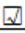 5. 招标文件的获取5.1获取时间：2021年 01 月 11 日 9 时30 分至2021 年 01 月 13 日 23 时59 分；5.2获取方式：申请人使用“江苏CA数字证书”登录“电子招标投标交易平台”获取；本公告文件中“电子招标投标交易平台”是指：http://www.ntscid.com/html/zjtct.html ；6. 投标文件文件的递交6.1递交投标文件截止时间为 2021 年 01 月 14 日 14 时 00 分。6.2逾期送达的投标文件，招标人不予接收。7. 发布公告的媒介本次招标公告在（http://www.ntscid.com/html/zjtct.html）（发布公告的媒介名称）上发布。8.联系方式招标人：南通市中央创新区科创产业发展有限公司联系人：夏鹏              电话：139629141019.廉政举报电话  二〇二一年 01 月 11 日